The Immortal Life of Henrietta Lacks Multi-Genre Research ProjectWhat is a multi-genre research project? Tom Romano, creator of this type of paper, explains it in his book, Blending Genre, Altering Style:"A multigenre paper arises from research, experience, and imagination. It is not an uninterrupted, expository monolog nor a seamless narrative nor a collection of poems. A multi-genre paper is composed of many genres and subgenres, each piece self-contained, making a point of its own, yet connected by theme or topic and sometimes by language, images, and content. In addition to many genres, a multi-genre paper may also contain many voices, not just the author`s. The trick is to make such a paper hang together" (Romano x-xi).Your multi-genre project should reflect the following:A Research Focus: Your project should be based around one research topic of interest from The Immortal Life of Henrietta Lacks. Use the research inquiry sheet completed earlier in class to help you stay focused. Three Original Pieces of Writing in Different Genres Each student must complete a sonnet and two other writing pieces selected from the project board attached.  Within each project, students will use footnotes where source information is used. Footnotes At least two footnotes per genre In the footnotes, students will cite their source and explain why they used it.Please see the attached sheet for more information on footnotes, their purpose, and formatting. Four Research Sources:The Immortal Life of Henrietta Lacks by Rebecca Skloot“The Double-Edged Helix” by Michael Rogers Two sources that students must find on their own. Each of the four sources must be used at least once within the students’ writing pieces. Works Cited Page The Multi-Genre Project should conclude with a Works Cited page.  This will be worked on together in class, but you are responsible for having your source information readily available. 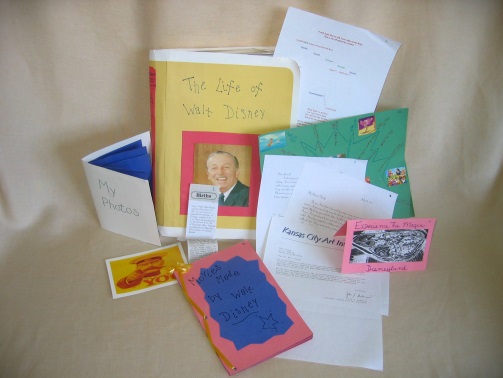 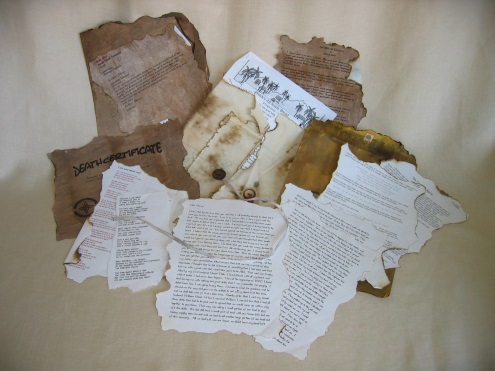 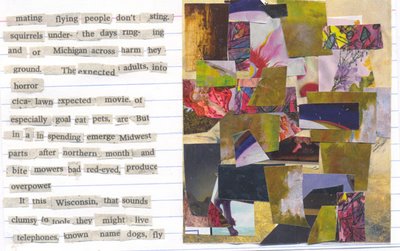 